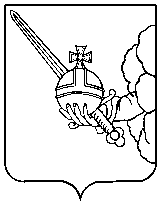 П О С Т А Н О В Л Е Н И Е Главы города ВологдыОт  9 апреля 2024 года				                     	№         125       	О внесении изменения в постановление Главы города Вологды от 29 декабря 2007 года № 6325 «Об утверждении Положения о проведении аттестации муниципальных служащих органов местного самоуправления города Вологды»В соответствии с законом Вологодской области от 13 марта 2024 года                  № 5564-ОЗ «О внесении изменения в закон области «О регулировании некоторых вопросов муниципальной службы в Вологодской области»», на основании части 6 статьи 27, пункта 9 части 2 статьи 38 Устава городского округа города Вологды ПОСТАНОВЛЯЮ:1. Внести в пункт 3.2 Положения о проведении аттестации муниципальных служащих органов местного самоуправления города Вологды, утвержденного постановлением Главы города Вологды от 29 декабря 2007 года № 6325                               (с последующими изменениями), изменение, исключив в абзаце первом слова                    «и правовое обеспечение».2. Настоящее постановление подлежит опубликованию в газете «Вологодские новости», размещению на официальных сайтах Вологодской городской Думы                        и Администрации города Вологды в информационно-телекоммуникационной сети «Интернет».Глава города Вологды                                                                          Ю.В. Сапожников